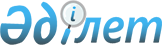 Балқаш аудандық мәслихатының 2010 жылғы 27 желтоқсандағы "Балқаш ауданының 2011-2013 жылдарға арналған аудандық бюджеті туралы" N 41-192 шешіміне өзгерістер енгізу туралы
					
			Күшін жойған
			
			
		
					Алматы облысы Балқаш аудандық мәслихатының 2011 жылғы 15 сәуірдегі N 46-216 шешімі. Алматы облысының Әділет департаменті Балқаш ауданының Әділет басқармасында 2011 жылы 19 сәуірде N 2-6-85 тіркелді. Күші жойылды - Алматы облысы Балқаш аудандық мәслихатының 2012 жылғы 13 сәуірдегі № 4-30 шешімімен      Ескерту. Күші жойылды – Алматы облысы Балқаш аудандық мәслихатының 13.04.2012 № 4-30 шешімімен.

      РҚАО ескертпесі.

      Мәтінде авторлық орфография және пунктуация сақталған.

      Қазақстан Республикасы Бюджет Кодексінің 104-бабының 5-тармақшасына, 109-бабының 5-тармақшасына сәйкес Балқаш аудандық мәслихаты ШЕШІМ ҚАБЫЛДАДЫ:

      1. Балқаш аудандық мәслихатының 2010 жылғы 27 желтоқсандағы "Балқаш ауданының 2011-2013 жылдарға арналған аудандық бюджеті туралы" N 41-192 шешімі, аудандық әділет басқармасында 2010 жылдың 31 желтоқсанда нормативтік құқықтық кесімдерді мемлекеттік тіркеудің тізіліміне N 2-6-78 енгізілген шешіміне (Балқаш аудандық мәслихатының 2011 жылғы 9 наурыздағы N 43-204 шешімімен өзгерістер мен толықтырулар енгізілген, аудандық әділет басқармасында 2011 жылдың 16 наурызда нормативтік құқықтық кесімдерді мемлекеттік тіркеудің тізіліміне N 2-6-80 енгізілді, Балқаш аудандық мәслихатының 2011 жылғы 6 сәуірдегі N 45-213 шешімімен өзгерістер енгізілген, аудандық әділет басқармасында 2011 жылдың 12 сәуірдегі нормативтік құқықтық кесімдерді мемлекеттік тіркеудің тізіліміне N 2-6-82 енгізілген) төмендегідей өзгерістер енгізілсін:

      1-тармақта төмендегі жолдар бойынша:

      1) "Кірістер" "2945836" деген саны "3012121" санына ауыстырылсын:

      "Ресми трансферттерден түсетін түсімдер" "2842037" деген саны "2904422" санына ауыстырылсын.

      2) "Шығындар" "2945836" деген саны "3012121" санына ауыстырылсын.

      4-тармақтағы:

      "Жалпы сипаттағы мемлекеттік қызметтер" деген жол бойынша "202231" саны "218369" санына ауыстырылсын;

      "Қорғаныс" деген жол бойынша "19785" саны "24299" санына ауыстырылсын;

      "Білім беру" деген жол бойынша "1770054" саны "1790100" санына ауыстырылсын;

      "Әлеуметтік көмек және әлеуметтік қамсыздандыру" деген жол бойынша "110448" саны "110491" санына ауыстырылсын;

      "Тұрғын үй коммуналдық шаруашылық" деген жол бойынша "473110" саны "473083" санына ауыстырылсын;

      "Мәдениет, спорт, туризм және ақпараттық кеңістік" деген жол бойынша "81457" саны "107343" санына ауыстырылсын;

      "Ауыл, су орман, балық шаруашылығы, ерекше қорғалатын табиғи аумақтар, қоршаған ортаны және жануарлар дүниесін қорғау, жер қатынастары" деген жол бойынша "131818" саны "131812" санына ауыстырылсын;

      "Басқалар" деген жол бойынша "42063" саны "42093" санына ауыстырылсын.

      2. Көрсетілген шешімнің 1-қосымшасы осы шешімнің 1-қосымшасына сәйкес жаңа редакцияда баяндалсын.

      3. Осы шешім 2011 жылғы 1 қаңтардан бастап қолданысқа енгізілсін.

      

      15 сәуір 2011 жыл

 2011 жылға арналған аудандық бюджеттің ағымдағы бюджеттік
бағдарламаларының тізбесі
					© 2012. Қазақстан Республикасы Әділет министрлігінің «Қазақстан Республикасының Заңнама және құқықтық ақпарат институты» ШЖҚ РМК
				Аудандық мәслихаттың

сессиясының төрағасы

Серікбай Оразбаев

Аудандық мәслихаттың

хатшысы

Марат Сейсенбайұлы Қамаубаев

КЕЛІСІЛДІ:

Экономика, бюджеттік жоспарлау

және кәсіпкерлік

бөлімінің бастығы

Нұрланбек Рахатұлы Рақышев

Балқаш аудандық мәслихаттың
2011 жылғы 15 сәуірдегі
"Балқаш аудандық мәслихаттың
2011-2013 жылдарға арналған
аудандық бюджеті туралы
N 41-192 шешіміне өзгерістер
енгізу туралы N 46-216 шешіміне
N 1-қосымшаСанаты

Санаты

Санаты

Санаты

Санаты

Сомасы

(мың теңге)

Сынып

Сынып

Сынып

Сынып

Сомасы

(мың теңге)

Iшкi сынып

Iшкi сынып

Iшкi сынып

Сомасы

(мың теңге)

Ерекшелiгi

Ерекшелiгi

Сомасы

(мың теңге)

А Т А У Ы

А Т А У Ы

Сомасы

(мың теңге)

Кiрiстер

3012121

1

Салықтық түсiмдер

46708

04

Меншiкке салынатын салықтар

41081

1

Мүлiкке салынатын салықтар

16022

01

Заңды тұлғалардың және жеке кәсiпкерлердiң мүлкiне салынатын салық

15000

02

Жеке тұлғалардың мүлкiне салынатын салық

1022

3

Жер салығы

2489

01

Ауыл шаруашылығы мақсатындағы жерлерге жеке тұлғалардан алынатын жер салығы

2

02

Елді мекендер жерлеріне жеке тұлғалардан алынатын жер салығы

1610

03

87

06

Ерекше қорғалатын табиғи аумақтың жеріне, сауықтыру, рекреациялық және тарихи-мәдени мақсаттағы жерлерге салынатын жер салығы

18

07

Ауыл шаруашылығы мақсатындағы жерлерге заңды тұлғалардан, жеке кәсіпкерлерден, жеке нотариустар мен адвокаттардан алынатын жер салығы

175

08

Елді мекендер жерлеріне заңды тұлғалардан, жеке кәсіпкерлерден, жеке нотариустар мен адвокаттардан алынатын жер салығы

597

4

Көлiк құралдарына салынатын салық

21590

01

Заңды тұлғалардың және жеке кәсiпкерлердiң мүлкiне салынатын салық

2196

02

Жеке тұлғалардың көлiк құралдарына салынатын салық

19394

5

Бiрыңғай жер салығы

980

01

Бiрыңғай жер салығы

980

05

Тауарларға, жұмыстарға және қызметтер көрсетуге салынатын iшкi салықтар

3259

2

Акциздер

593

96

Заңды және жеке тұлғалар бөлшек саудада өткізетін, сондай-ақ өзінің өндірістік мұқтаждарына пайдаланылатын бензин (авиациялықты қоспағанда)

581

97

Заңды және жеке тұлғаларға бөлшек саудада өткізетін, сондай-ақ өз өндірістік мұқтаждарына пайдаланылатын дизель отыны

12

3

Табиғи және басқа ресурстарды пайдаланғаны үшiн түсетiн түсiмдер

600

15

Жер учаскелерiн пайдаланғаны үшiн төлем

600

4

Кәсiпкерлiк және кәсiби қызметтi жүргiзгенi үшiн алынатын алымдар

2066

01

Жеке кәсiпкерлердi мемлекеттiк тiркегенi үшiн алынатын алым

187

02

Жекелеген қызмет түрлерiмен айналысу құқығы үшiн лицензиялық алым

460

03

Заңды тұлғаларды мемлекеттiк тiркегенi және филиалдар мен өкілдіктерді есептік тіркегені, сондай-ақ оларды қайта тіркегені үшiн алым

175

05

Жылжымалы мүлiкті кепілдікке салуды мемлекеттік тіркегені және кеменің немесе жасалып жатқан кеменің ипотекасы үшін алынатын алым

45

14

Көлік құралдарын мемлекеттік тіркегені, сондай-ақ оларды қайта тіркегені үшін алым

170

18

Жылжымайтын мүлiкке және олармен мәмiле жасау құқығын мемлекеттiк тiркегенi үшiн алынатын алым

848

20

Жергiлiктi маңызы бар және елдi мекендердегi жалпы пайдаланудағы автомобиль жолдарының белдеуiнде бөлiнген сыртқы /көрнекi/ жарнамаларды орналастырғаны үшiн төлем ақы

181

5

Құмар ойын бизнеске салық

0

08

Заңдық мәндi iс-әрекеттердi жасағаны және (немесе) құжаттар бергенi үшiн оған уәкiлеттiгi бар мемлекеттiк органдар немесе лауазымды адамдар алатын мiндеттi төлемдер

2368

1

Мемлекеттiк баж

2368

02

Сотқа берілетін талап арыздардан, ерекше өндірістегі істер бойынша арыздардан (шағымдардан), жүгіну шағымдарынан, атқару парағының көшірмесін беру туралы мәселе бойынша сот анықтамасына жеке шағымдардан, сот бұйрығын шығару туралы арыздардан, сондай-ақ соттың шет ел соттары мен төрелік соттарының шешімдері бойынша атқару парақтың, құжаттардың көшірмелерін (төлнұсқаларын) бергені үшін алынатын мемлекеттік баж 

846

04

Азаматтық хал актілерін тіркегені, азаматтарға азаматтық хал актілерін тіркегені туралы қайта куәліктер бергені үшін, сондай – ақ туу, неке, некені бұзу, өлуі туралы актілердің жазбаларын өзгерту, толықтыру, түзету мен қалпына келтіруге байланысты куәліктерді бергені үшін алынатын мемлекеттік баж

1092

06

Шетелдіктердің паспорттарына немесе оларды ауыстыратын құжаттарына Қазақстан Республикасынан кету және Қазақстан Республикасына келу құқығына виза бергені үшін алынатын мемлекеттік баж

0

07

Қазақстан Республикасының азаматтығын алу, Қазақстан Республикасының азаматтығын қалпына келтiру және Қазақстан Республикасының азаматтығын тоқтату туралы құжаттарды ресiмдегенi үшін мемлекеттік баж

10

08

Тұрғылықты жерін тіркегені үшін алынатын мемлекеттік баж

339

09

Аң аулау құқығына рұқсат берілгені үшін алынатын мемлекеттік баж

31

10

Жеке және заңды тұлғалардың азаматтық, қызметтік қаруының (аңшылық суық қаруды, белгі беретін қаруды, ұңғысыз атыс қаруын, механикалық шашыратқыштарды, көзден жас ағызатын немесе тітіркендіретін заттар толтырылған аэрозольді және басқа құрылғыларды, үрлемелі қуаты 7,5 Дж-дан аспайтын пневматикалық қаруды қоспағанда және калибрі 4,5 мм-ге дейінгілерін қоспағанда) әрбір бірлігін тіркегені және қайта тіркегені үшін алынатын мемлекеттік баж

18

12

Қаруды және оның оқтарын сақтауға немесе сақтау мен алып жүруге, тасымалдауға, Қазақстан Республикасының аумағына әкелуге және Қазақстан Республикасынан әкетуге рұқсат бергені үшін алынатын мемлекеттік баж

0

21

Тракторшы-машинистің куәлігі берілгені үшін алынатын мемлекеттік баж

32

2

Салықтық емес түсiмдер

1652

01

Мемлекет меншiгiнен түсетiн түсiмдер

542

1

Мемлекет меншiгiнен түсетiн түсiмдер

200

02

Мемлекет меншiгiнен түсетiн түсiмдер

200

5

Мемлекет меншігіндегі мүлікті жалға беруден түсетін кірістер

342

04

Коммуналдық меншіктегі мүлікті жалдаудан түсетін кірістер

342

04

Мемлекеттiк бюджеттен қаржыландырылатын, сондай-ақ Қазақстан Республикасы Ұлттық Банкiнiң бюджетiнен (шығыстар сметасынан) ұсталатын және қаржыландырылатын мемлекеттiк мекемелер салатын айыппұлдар, өсiмпұлдар, санкциялар, өндiрiп алулар

450

1

Мұнай секторы ұйымдарынан түсетін түсімдерді қоспағанда, мемлекеттік бюджеттен қаржыландырылатын, сондай-ақ Қазақстан Республикасы Ұлттық Банкінің бюджетінен (шығыстар сметасынан) ұсталатын және қаржыландырылатын мемлекеттік мекемелер салатын айыппұлдар, өсімпұлдар, санкциялар, өндіріп алулар

450

05

Жергiлiктi мемлекеттiк органдар салатын әкiмшiлiк айыппұлдар, өсімпұлдар, санкциялар

450

6

Басқа да салықтық емес түсiмдер

660

1

Басқа да салықтың емес түсiмдер

660

09

Жергiлiктi бюджетке түсетiн салыққа жатпайтын басқа да түсiмдер

0

3

Негiзгi капиталды сатудан түсетiн түсiмдер

8916

01

Мемлекеттік мекемелерге бекітілген мемлекеттік мүлікті сату

0

3

Азаматтарға пәтерлер сатудан түсетін түсімдер

03

Жердi және материалдық емес активтердi сату

8916

1

Жердi сату

8916

01

Жер учаскелерiн сатудан түсетiн түсiмдер

8916

4

Ресми трансферттерден түсетiн түсiмдер

2904422

02

Мемлекеттiк басқарудың жоғары тұрған органдарынан түсетiн трансферттер

0

2

Облыстық бюджеттен түсетiн трансферттер

0

01

Ағымдағы нысаналы трансферттер

524981

02

Нысаналы даму трансферттерi

327450

03

Субвенциялар

2051991

04

Заңнаманың қабылдануына байланысты ысырапты өтеуге арналған трансферттер

0

5

Бюджеттік кредиттерді өтеу

1484

01

Бюджеттік кредиттерді өтеу

1484

1

Мемлекеттік бюджеттен берілген бюджеттік кредиттерді өтеу

1484

13

Жеке тұлғаларға жергілікті бюджеттен берілген бюджеттік кредиттерді өтеу

1484

7

Ауданның (Облыстық маңызы бар қаланың) жергілікті атқарушы органы алатын қарыздар

26204

01

Ауданның (Облыстық маңызы бар қаланың) жергілікті атқарушы органы алатын қарыздар

26204

2

Ауданның (Облыстық маңызы бар қаланың) жергілікті атқарушы органы алатын қарыздар

26204

03

Ауданның (Облыстық маңызы бар қаланың) жергілікті атқарушы органы алатын қарыздар

26204

0

8

Ауданның (Облыстық маңызы бар қаланың) бюджет қаражатының бос қалдық есебінен

22735

01

Бюджет қаражат қалдықтары

22735

1

Бюджет қаражатының бос қалдықтары

22735

01

Ауданның (Облыстық маңызы бар қаланың) бюджет қаражатының бос қалдық есебінен

22735

функц. топ

функц. топ

функц. топ

функц. топ

функц. топ

функц. топ

Сомасы

(мың теңге)

кiшi функция

кiшi функция

кiшi функция

кiшi функция

кiшi функция

Сомасы

(мың теңге)

бағдарлама әкiмшiлiгi

бағдарлама әкiмшiлiгi

бағдарлама әкiмшiлiгi

бағдарлама әкiмшiлiгi

Сомасы

(мың теңге)

бағдарлама

бағдарлама

бағдарлама

Сомасы

(мың теңге)

кiшi бағдарлама

кiшi бағдарлама

Сомасы

(мың теңге)

А Т А У Ы

А Т А У Ы

Сомасы

(мың теңге)

2. Ш Ы Ғ Ы Н Д А Р

3012121

01

Жалпы сипаттағы мемлекеттiк қызметтер

218369

1

Мемлекеттiк басқарудың жалпы функцияларын орындайтын өкiлдi, атқарушы және басқа органдар

191352

112

Аудан (облыстық маңызы бар қала) мәслихатының аппараты

12668

001

Аудан (облыстық маңызы бар қала) мәслихатының қызметiн қамтамасыз ету жөніндегі қызметтер

12368

003

Мемлекеттiк органдардың күрделі шығындары

300

122

Аудан (облыстық маңызы бар қала) әкiмiнiң аппараты

61391

001

Аудан (облыстық маңызы бар қала) әкiмiнiң қызметiн қамтамасыз ету жөніндегі қызметтер

42818

002

Ақпараттық жүйелер құру

2263

003

Мемлекеттiк органдардың күрделі шығындары 

16310

123

Қаладағы аудан аудандық маңызы бар қала, кент, ауыл (село), ауылдық (селолық) округ әкімінің аппараты

117293

001

Қаладағы аудан, аудандық маңызы бар қаланың, кент, ауыл (село), ауылдық (селолық) округ әкiмiнің қызметiн қамтамасыз ету жөніндегі қызметтер

92293

022

Мемлекеттiк органдардың күрделі шығындары

25000

2

Қаржылық қызмет

10924

452

Ауданның (облыстық маңызы бар қаланың) қаржы бөлiмi

10924

001

Аудандық бюджетті орындау және коммуналдық меншікті (облыстық маңызы қала) саласындағы мемлекеттік саясатты іске асыру

10692

003

Салық салу мақсатында мүлікті бағалауды жүргізу

232

018

Мемлекеттiк органдардың күрделі шығындары 

5

Жоспарлау және статистикалық қызмет

16093

476

Ауданның (облыстық маңызы бар қаланың) экономика, бюджеттiк жоспарлау және кәсіпкерлік бөлiмi

16093

001

Экономикалық саясатты, мемлекеттік жоспарлау жүйесін қалыптастыру және дамыту және ауданды (облыстық маңызы бар қаланы) басқару саласындағы мемлекеттік саясатты іске асыру жөніндегі қызметтер

16093

003

Мемлекеттiк органдардың күрделі шығындары

02

Қорғаныс

24299

1

Әскери мұқтаждар

935

122

Аудан (облыстық маңызы бар қала) әкiмiнiң аппараты

935

005

Жалпыға бiрдей әскери мiндеттi атқару шеңберiндегi iс-шаралар

935

2

Төтенше жағдайлар жөніндегі жұмыстарды ұйымдастыру

23364

122

Аудан (облыстық маңызы бар қала) әкiмiнiң аппараты

23364

006

Аудан (облыстық маңызы бар қала) ауқымындағы төтенше жағдайлардың алдын алу және оларды жою

23011

007

Аудан (облыстық маңызы бар қала) ауқымындағы төтенше жағдайлардың алдын алу және оларды жою

353

03

Қоғамдық тәртіп, қауіпсіздік, құқықтық, сот, қылмыстық-атқару қызметі 

5213

1

Құқық қорғау қызметі

5213

458

Аудан (облыстық маңызы бар қаланың) тұрғын үй-коммуналдық шаруашылық, жолаушылар көлiгi және автомобиль жолдары бөлiмi

5213

021

Елдi мекендерде жол жүрісі қауіпсіздігін қамтамасыз ету

5213

04

Бiлiм беру

1790100

1

Мектепке дейiнгi тәрбие және оқыту

411907

471

Ауданның (облыстық маңызы бар қаланың) бiлiм, дене тәрбие және спорт бөлiмi

410577

003

Мектепке дейінгі тәрбие ұйымдарының қызметін қамтамасыз ету

404104

025

Мектеп мұғалімдеріне және мектепке дейінгі ұйымдардың тәрбиешілеріне біліктілік санаты үшін қосымша ақы төлемін ұлғайту

6473

011

Республикалық бюджеттен берілетін трансферттер

6473

123

Қаладағы аудан аудандық маңызы бар қала, кент, ауыл (село), ауылдық (селолық) округ әкімінің аппараты

1330

025

Мектеп мұғалімдеріне және мектепке дейінгі ұйымдардың тәрбиешілеріне біліктілік санаты үшін қосымша ақы төлемін ұлғайту

1330

011

Республикалық бюджеттен берілетін трансферттер

1330

2

123

Қаладағы аудан аудандық маңызы бар қала, кент, ауыл (село), ауылдың (селолық) округ әкiмiнің аппараты

935

005

Ауылдық (селолық) жерлерде балаларды мектепке дейiн тегiн алып баруды және керi алып келудi ұйымдастыру

935

471

Ауданның (облыстық маңызы бар қаланың) бiлiм, дене тәрбие және спорт бөлiмi

1357874

004

Жалпы бiлiм беру

1338470

020

Жетім баланы (жетім балаларды ) және ата-аналарының қамқорсыз қалған баланы күтіп ұстауға асыраушыларына ай сайынғы ақшалай қаражат төлемдері

10433

011

Республикалық бюджеттен берілетін трансферттер

10433

023

Үйде оқытылатын мүгедек балаларды жабдықпен, бағдарламалық қамтумен қамтамасыз ету үшін

8971

011

Республикалық бюджеттен берілетін трансферттер

8971

9

Білім беру саласындағы өзге де қызметтер

19384

471

Ауданның (облыстық маңызы бар қаланың) бiлiм, дене тәрбие және спорт бөлiмi

19384

008

Ауданның (аудандық маңызы бар қаланың) мемлекеттік білім беру мекемелерінде білім беру жүйесін ақпараттандыру

4986

009

Ауданның (облыстық маңызы бар қаланың) мемлекеттік білім беру мекемелер үшін оқулықтар мен оқу-әдiстемелiк кешендерді сатып алу және жеткізу

13400

010

Аудандық (қалалық) ауқымдағы мектеп олимпиадаларын және мектептен тыс іс-шараларды өткізу

998

06

Әлеуметтiк көмек және әлеуметтiк қамсыздандыру

110491

2

Әлеуметтiк көмек

98250

451

Ауданның (облыстық маңызы бар қаланың) жұмыспен қамту және әлеуметтiк бағдарламалар бөлiмi

98250

002

Еңбекпен қамту бағдарламасы

18711

100

Қоғамдық жұмыстар

10079

101

Жұмыссыздарды кәсiптiк даярлау және қайта даярлау

5208

102

Халықты жұмыспен қамту саласында азаматтарды әлеуметтік қорғау жөніндегі қосымша шаралар

2280

104

Жұмыспен қамту 2020 бағдарламасына қатысушыларға мемлекеттік қолдау шараларын көрсету

1144

004

Ауылдық жерлерде тұратын денсаулық сақтау, білім беру, әлеуметтік қамтамасыз ету, мәдениет мамандарына отын сатып алуға Қазақстан Республикасының заңнамасына сәйкес әлеуметтік көмек көрсету

10342

005

Мемлекеттiк атаулы әлеуметтiк көмек

2067

011

Республикалық бюджеттен берілетін трансферттер есебінен іске асыру

015

Жергілікті бюджет қаражаты есебінен

2067

006

Тұрғын-үй көмегі

9020

007

Жергiлiктi өкiлеттi органдардың шешiмi бойынша азаматтардың жекелеген топтарына әлеуметтiк көмек

3719

028

Облыстық бюджеттен трансферттер есебінен

1747

029

Ауданның (облыстық маңызы бар қаланың) бюджет қаражаты есебінен

1972

010

Үйден тәрбиеленіп оқытылатын мүгедек балаларды материалдық қамтамасыз ету

1270

014

Мұқтаж азаматтарға үйiнде әлеуметтiк көмек көрсету

15826

015

жергілікті бюджет қаражаты есебінен

15826

016

18 жасқа дейінгі балаларға мемлекеттік жәрдемақылар 

34474

011

Республикалық бюджеттен берілетін трансферттер есебінен іске асыру

015

Жергілікті бюджет қаражаты есебінен

34474

017

Мүгедектерді оңалту жеке бағдарламасына сәйкес, мұқтаж мүгедектерді арнайы гигиеналық құралдармен қамтамасыз етуге, және ымдау тілі мамандарының, жеке көмекшілердің қызмет көрсету

2821

9

Әлеуметтiк көмек және әлеуметтiк қамтамасыз ету салаларындағы өзге де қызметтер

12241

451

Ауданның (облыстық маңызы бар қаланың) жұмыспен қамту және әлеуметтiк бағдарламалар бөлiмi

12241

001

Жергілікті деңгейде облыстық жұмыспен қамтуды қамтамасыз ету халық үшін әлеуметтік бағдарламаларды іске асыру саласындағы мемлекеттік саясатты іске асыру жөніндегі қызметтер

11253

011

Жәрдемақыларды және басқа да әлеуметтiк төлемдердi есептеу, төлеу мен жеткiзу бойынша қызметтерге ақы төлеу 

988

021

Мемлекеттiк органдардың күрделі шығындары

07

Тұрғын үй - коммуналдық шаруашылық

473083

1

Тұрғын үй шаруашылығы

194311

466

Ауданның (облыстық маңызы бар қаланың) сәулет, қала құрылысы және құрылыс бөлімі

194311

004

Инженерлік коммуникациялық инфрақұрылымды дамыту, жайластыру және (немесе) сатып алу

194311

011

Республикалық бюджеттен берілетін трансферттер есебінен іске асыру

140342

015

Жергілікті бюджет қаражаты есебінен

53969

2

Коммуналдық шаруашылық

139520

458

Ауданның (облыстық маңызы бар қаланың) тұрғын үй - коммуналдық шаруашылығы, жолаушылар көлiгi және автомобиль жолдары бөлiмi

17354

029

Сумен жабдықтау жүйесiн дамыту

11000

011

республикалық бюджеттен берілетін трансферттер есебінен

11000

012

Сумен жабдықтау және су бөлу жүйесінің қызмет етуі

6354

015

Жергілікті бюджет қаражаты есебінен

6354

466

Ауданның (облыстық маңызы бар қаланың) сәулет, қала құрылысы және құрылыс бөлімі

122166

003

Мемлекеттік коммуналдық тұрғын үй қорының тұрғын үй құрылысы және (немесе)сатып алу

122166

011

Республикалық бюджеттен берілетін трансферттер есебінен

43517

015

Жергілікті бюджет қаражаты есебінен

78622

3

Елдi мекендердi көркейту

139279

123

Қаладағы аудан аудандық маңызы бар қала, кент, ауыл (село), ауылдық (селолық) округ әкімінің аппараты

139279

008

Елді мекендердегі көшелерді жарықтандыру

10000

009

Елдi мекендердiң санитариясын қамтамасыз ету

2773

010

Жерлеу орындарын күтiп-ұстау және туысы жоқтарды жерлеу

1810

011

Елдi мекендердi абаттандыру және көгалдандыру

124696

08

Мәдениет, спорт,туризм және ақпараттық кеңiстiк

107343

1

Мәдениет саласындағы қызмет

74001

478

Ауданның (облыстық маңызы бар қаланың) ішкі саясат, мәдениет және тілдерді дамыту бөлiмi

74001

009

Мәдени демалыс жұмысын қолдау

74001

2

Спорт

3078

471

Ауданның (облыстық маңызы бар қаланың) бiлiм, дене тәрбие және спорт бөлiмi

3078

013

Ұлттық және бұқаралық спорт түрлерін дамыту

363

014

Аудандық (облыстық маңызы бар қалалық) деңгейде спорттық жарыстар өткiзу

1127

015

Әртүрлі спорт түрлері бойынша аудан құрама командаларының мүшелерін дайындау және олардың облыстық спорт жарыстарына қатысуы

1588

3

Ақпараттық кеңiстiк

22419

478

Ауданның (облыстық маңызы бар қаланың) ішкі саясат, мәдениет және тілдерді дамыту бөлiмi

17236

007

Аудандық (қалалық) кiтапханалардың жұмыс iстеуі

16546

008

Мемлекеттік тілді және Қазақстан халықтарының басқа да тілдерін дамыту

690

478

Ауданның (облыстық маңызы бар қаланың) ішкі саясат, мәдениет және тілдерді дамыту бөлiмi

5183

005

Газеттер мен журналдар арқылы мемлекеттiк ақпараттық саясат жүргiзу

5183

9

Мәдениет спорт, туризм және ақпараттық кеңiстiктi ұйымдастыру жөнiндегi өзге қызметтер

7845

478

Ауданның (облыстық маңызы бар қаланың) ішкі саясат, мәдениет және тілдерді дамыту бөлiмi

7845

001

Жергілікті деңгейде ақпарат, мемлекеттілікті нығайту және азаматтардың әлеуметтік сенімділігін қалыптастыру саласындағы мемлекеттік саясатты іске асыру жөніндегі қызметтер

6435

004

Жастар саясаты саласындағы өңірлік бағдарламаларды іске асыру

1410

003

мемлекеттік органдардың күрделі шығындары

007

Мемлекеттік органдарды материалдық-техникалық жарақтандыру

10

Ауыл, су, орман, балық шаруашылығы, ерекше қорғалатын табиғи аумақтар, қоршаған ортаны және жануарлар дүниесiн қорғау, жер қатынастары

131812

1

Ауыл шаруашылығы

47477

476

Ауданның (облыстық маңызы бар қаланың) экономика, бюджеттiк жоспарлау және кәсіпкерлік бөлiмi

30535

004

Ауылдық елді мекендердің әлеуметтік саласының мамандарын әлеуметтік қолдау шараларын іске асыру үшін бюджеттік кредиттер

26204

099

Республикалық бюджеттен берілетін нысаналы трансферттер есебінен ауылдық елді мекендер саласының мамандарын әлеуметтік қолдау шараларын іске асыру

4331

474

Ауданның (облыстық маңызы бар қаланың) ауыл шаруашылық және ветеринария бөлiмi

16936

001

Жергілікті деңгейде ауыл шаруашылығы саласындағы мемлекеттік саясатты іске асыру жөніндегі қызметтер

12224

003

мемлекеттік органдардың күрделі шығындары

007

Қаңғыбас иттер мен мысықтарды аулауды және жоюды ұйымдастыру

510

008

Алып қойылатын және жойылатын ауру жануарлардың, жануарлардан алынатын өнімдер мен шикізаттың құнын иелеріне өтеу

2020

011

Жануарлардың энзоотиялық аурулары бойынша ветеринариялық іс-шараларды жүргізу

2075

012

Ауыл шаруа. жануар. бірдейлендіру жөніндегі іс-шаралар жүргізу

107

010

Ауыл шаруашылық объектілерін дамыту

0

6

Жер қатынастары

13652

463

Ауданның (облыстық маңызы бар қаланың) жер қатынастары бөлiмi

13652

001

Аудан (облыстық маңызы бар қала) аумағында жер қатынастарын реттеу саласындағы мемлекеттік саясатты іске асыру жөніндегі қызметтер

6256

004

Жерді аймақтарға бөлу жөніндегі жұмыстарды ұйымдастыру

7396

9

Ауыл, су, орман, балық шаруашылығы және қоршаған ортаны қорғау мен жер қатынастары саласындағы өзге де қызметтер

70689

474

Ауданның (облыстық маңызы бар қаланың)ауыл шаруашылық және ветеринария бөлімі

70689

013

Эпизоотияға қарсы іс-шаралар жүргізу

70689

11

Өнеркәсіп, сәулет, қала құрылысы және құрылыс қызметі

7182

2

Сәулет, қала құрылысы және құрылыс қызметі

7182

018

Мемлекеттік органдарды материалдық-техникалық жарақтандыру

466

Ауданның (облыстық маңызы бар қаланың) сәулет,қала құрылысы және құрылыс бөлімі

7182

001

Жергілікті деңгейде сәулет және қала құрылысы саласындағы мемлекеттік саясатты іске асыру жөніндегі қызметтер

7182

015

мемлекеттік органдардың күрделі шығындары

12

Көлік және коммуникациялар

100519

1

Автомобиль көлігі

100519

458

Ауданның (облыстық маңызы бар қаланың) тұрғын үй - коммуналдық шаруашылығы, жолаушылар көлiгi және автомобиль жолдары бөлiмi

100519

023

Автомобиль жолдарының жұмыс істеуін қамтамасыз ету

100519

015

Жергілікті бюджет қаражаты есебінен

100519

13

Басқалар

42093

9

Басқалар

451

Ауданның (облыстық маңызы бар қаланың) жұмыспен қамту және әлеуметтік бағдарламалар бөлiмi

40971

022

"Бизнестің жол картасы -2020"бағдарламасы шеңберінде жеке кәсіпкерлікті қабылдау

1092

011

республикалық бюджеттен берілетін трансферттер

1092

452

Ауданның (облыстық маңызы бар қаланың) қаржы бөлiмi

17068

012

Ауданның (облыстық маңызы бар қаланың) жергілікті атқарушы органының резерві

1068

100

Ауданның (облыстық маңызы бар қаланың) аумағындағы табиғи және техногендік сипаттағы төтенше жағдайларды жоюға арналған ауданның (облыстық маңызы бар қаланың) жергілікті атқарушы органының төтенше резерві

1068

014

Заңды тұлғалардың жарғылық капиталын қалыптастыру немесе ұлғайту

16000

458

Ауданның (облыстық маңызы бар қаланың) тұрғын үй - коммуналдық шаруашылығы, жолаушылар көлiгi және автомобиль жолдары бөлiмi

5102

001

Жергілікті деңгейде тұрғын үй - коммуналдық шаруашылығы, жолаушылар көлiгi және автомобиль жолдары саласындағы мемлекеттік саясатты іске асыру жөніндегі қызметтер

5102

471

Ауданның (облыстық маңызы бар қаланың) бiлiм, дене тәрбие және спорт бөлiмi

18831

001

Жергілікті деңгейде білім беру саласындағы мемлекеттік саясатты іске асыру жөніндегі қызметтер

18831

018

мемлекеттік органдардың күрделі шығындары

15

Трансферттер

359

1

Трансферттер

359

452

Ауданның (облыстық маңызы бар қаланың) қаржы бөлімі

359

006

2009 жылғы игерілмей қалған трансферттерді бюджетке қайтаруға

359

16

Қарыздарды өтеу

1484

1

қарыздарды өтеу

1484

452

Ауданның (облыстық маңызы бар қаланың) қаржы бөлімі

1484

008

Жергілікті атқарушы органның жоғары тұрған бюджет алдындағы борышын өтеу

1484

